ATTACHMENT 5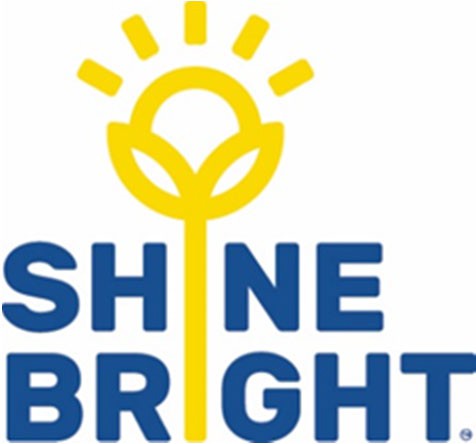 Shine Bright EYM Allergy/Intolerance Management PlanShine Bright EYM Allergy/Intolerance Management Plan - continuedI agree to notify the centre staff if my child is suffering from the effects of an allergic reaction or is at more than usual risk. I give permission for the staff to follow the above steps in the case of apparent appearance of allergic symptoms. I understand that staff will contact myself and/or the other contacts above and/ or an ambulance if my child appears to be suffering from an allergic reaction. I give consent for this management plan to be displayed at the centre.Child’s NameChild’s NameChild’s NameChild’s PhotoChild’s PhotoChild’s PhotoChild’s PhotoChild’s PhotoChild’s PhotoChild’s PhotoChild’s PhotoChild’s Date of BirthChild’s Date of BirthChild’s Date of BirthChild’s Date of BirthChild’s Date of BirthChild’s Date of BirthChild’s Date of BirthParent/Guardian 1Parent/Guardian 1Parent/Guardian 1Parent/Guardian 1Parent/Guardian 1Parent/Guardian 1NameNameHome PhHome PhWork PhMobileMobileParent/Guardian 2Parent/Guardian 2Parent/Guardian 2Parent/Guardian 2Parent/Guardian 2Parent/Guardian 2NameNameHome PhHome PhWork PhMobileMobileOther Emergency ContactOther Emergency ContactOther Emergency ContactOther Emergency ContactOther Emergency ContactOther Emergency ContactOther Emergency ContactOther Emergency ContactNameNameHome PhHome PhWork PhMobileMobileChild’s DoctorChild’s DoctorChild’s DoctorChild’s DoctorChild’s DoctorChild’s DoctorChild’s DoctorNameAddress of ClinicAddress of ClinicAddress of ClinicAddress of ClinicAddress of ClinicPhone of ClinicPhone of ClinicPhone of ClinicPhone of ClinicPhone of ClinicDoctor SignedDoctor SignedDoctor SignedDoctor SignedDoctor SignedDate:(Doctor to sign if prescription medication in plan)(Doctor to sign if prescription medication in plan)(Doctor to sign if prescription medication in plan)(Doctor to sign if prescription medication in plan)(Doctor to sign if prescription medication in plan)Allergy DetailsAllergy DetailsAllergy DetailsAllergy DetailsAllergy DetailsAllergy DetailsAllergy DetailsWhat is your child allergic/intolerant to? Please list and give as much detail as possible, circumstances, types of exposure,forms of the allergen etc.What is your child allergic/intolerant to? Please list and give as much detail as possible, circumstances, types of exposure,forms of the allergen etc.What is your child allergic/intolerant to? Please list and give as much detail as possible, circumstances, types of exposure,forms of the allergen etc.What is your child allergic/intolerant to? Please list and give as much detail as possible, circumstances, types of exposure,forms of the allergen etc.What is your child allergic/intolerant to? Please list and give as much detail as possible, circumstances, types of exposure,forms of the allergen etc.What is your child allergic/intolerant to? Please list and give as much detail as possible, circumstances, types of exposure,forms of the allergen etc.What is your child allergic/intolerant to? Please list and give as much detail as possible, circumstances, types of exposure,forms of the allergen etc.What is your child allergic/intolerant to? Please list and give as much detail as possible, circumstances, types of exposure,forms of the allergen etc.What is your child allergic/intolerant to? Please list and give as much detail as possible, circumstances, types of exposure,forms of the allergen etc.What is your child allergic/intolerant to? Please list and give as much detail as possible, circumstances, types of exposure,forms of the allergen etc.What is your child allergic/intolerant to? Please list and give as much detail as possible, circumstances, types of exposure,forms of the allergen etc.What is your child allergic/intolerant to? Please list and give as much detail as possible, circumstances, types of exposure,forms of the allergen etc.What is your child allergic/intolerant to? Please list and give as much detail as possible, circumstances, types of exposure,forms of the allergen etc.What is your child allergic/intolerant to? Please list and give as much detail as possible, circumstances, types of exposure,forms of the allergen etc.What is your child allergic/intolerant to? Please list and give as much detail as possible, circumstances, types of exposure,forms of the allergen etc.What is your child allergic/intolerant to? Please list and give as much detail as possible, circumstances, types of exposure,forms of the allergen etc.What is your child allergic/intolerant to? Please list and give as much detail as possible, circumstances, types of exposure,forms of the allergen etc.What is your child allergic/intolerant to? Please list and give as much detail as possible, circumstances, types of exposure,forms of the allergen etc.What is your child allergic/intolerant to? Please list and give as much detail as possible, circumstances, types of exposure,forms of the allergen etc.Has this allergy/intolerance been diagnosed by a doctor?Has this allergy/intolerance been diagnosed by a doctor?Has this allergy/intolerance been diagnosed by a doctor?Has this allergy/intolerance been diagnosed by a doctor?Has this allergy/intolerance been diagnosed by a doctor?Has this allergy/intolerance been diagnosed by a doctor?Has this allergy/intolerance been diagnosed by a doctor?Has this allergy/intolerance been diagnosed by a doctor?Has this allergy/intolerance been diagnosed by a doctor?Has this allergy/intolerance been diagnosed by a doctor?Has this allergy/intolerance been diagnosed by a doctor?YesNoSigned ParentSigned ParentSigned ParentSigned ParentWhat are your child’s symptoms in the event of an allergic reaction? Please give as much detail as possible, with progression and time frames.What are your child’s symptoms in the event of an allergic reaction? Please give as much detail as possible, with progression and time frames.What precautions can staff take to minimise the risk to this child?What precautions can staff take to minimise the risk to this child?What action do you want kindergarten staff to take in the case of an apparent allergic reaction or exposure to an allergen? List steps to take and any medications with doses and expiry date of medications.What action do you want kindergarten staff to take in the case of an apparent allergic reaction or exposure to an allergen? List steps to take and any medications with doses and expiry date of medications.Parent/Guardian NameSignedDate